Lucy and the Leakeys Reading QuestionsAs you watch the each of the videos, answer the following questions:Why was the Work of the Leakeys Important to our Understanding of our Early Human Ancestors?Why was the Work of the Leakeys Important to our Understanding of our Early Human Ancestors?QuestionsNotesWhy was the work of the Leakeys important to our understanding of our early human ancestors?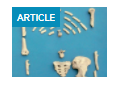 How did the Leakeys’s work in Africa change our view on human origins?Why is Lucy such an important find?Summary (What is the BIG idea presented in the video):Summary (What is the BIG idea presented in the video):